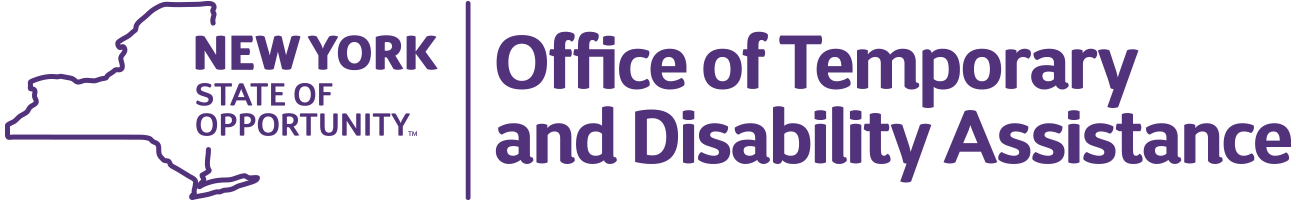 Kathy HochulGovernorBARBARA C. GUINNCommissionerRAJNI CHAWLAExecutive Deputy CommissionerHomeless Services PlanDistrict: Plan Period: October 1, 2024 – September 30, 2026Identification of the Number of Homeless PersonsProvide the number of sheltered and unsheltered persons and households in the county as identified in the most recent Point-in-Time (PIT) Count. If it is not 2024 data, please explain why.Sheltered Point-in-Time (PIT) CountUnsheltered Point-in-Time (PIT) CountTemporary Housing Assistance (THA) PlacementsProvide the number of THA placements in the last federal fiscal year (October – September).Describe any new or noteworthy factors likely to impact homelessness in the district during the plan period.Summarize the steps that the district, in conjunction with other CoC partners, will take to reduce homelessness.Street Outreach ServicesStreet Outreach refers to essential services for meeting the immediate needs of unsheltered homeless individuals and connecting them with emergency shelter service, housing and/or health services. These may include engagement, transportation, case management and/or related services. Type of outreach may be year-round or during Code Blue.Describe any changes in Street Outreach strategies from the last plan period. Include any Street Outreach activities conducted by the district or through not-for-profits and faith-based agencies that serve homeless persons. Please describe the reason for any changes. If your county does not have any Street Outreach services, please note as not applicable.In the chart below, list any changes in Street Outreach providers from the last plan period. Include any Street Outreach programs conducted by the district or through not-for-profits and faith-based agencies that serve homeless persons. Check here if there are no changes to Street Outreach strategy or providers from the district’s approved 2022-2024 Homeless Services Plan.Homelessness Prevention ServicesDescribe any changes in the strategies that will be used to prevent households from becoming homeless. Consider programs like Rental Supplement Program (RSP), Solutions to End Homelessness Program (STEHP), legal services or assistance, and district arrears payments. Please describe the reason for any changes.In the chart below, list any changes in Homeless Prevention providers from the last plan period. Check here if there are no changes to Homelessness Prevention strategy or providers from the district’s approved 2022-2024 Homeless Services Plan.Emergency ShelterDescribe any changes to the district’s year-round emergency shelter strategy, both for persons who are eligible for public assistance and those who are not. Please describe the reason for any changes, including the closure or loss of hotels/motels.Check all that apply: District utilizes hotel/motel placements for Emergency Shelter. District utilizes Emergency Shelters. District utilizes a seasonal shelter/warming center. District does not use hotel/motel placements for Emergency Shelters. Other: List any changes in emergency shelter providers, including Warming Centers. Please do not include the names of hotels and motels used for emergency housing placements if they are already noted in the response above. Check here if there are no changes to Emergency Shelter strategy or providers from the district’s approved 2022-2024 Homeless Services Plan.Describe increases or decreases in the average length of emergency housing stays.Describe the district’s Code Blue shelter strategy, including any new trends or ongoing needs related to the provision of Code Blue services.Transitional HousingTransitional Housing is a facility or apartment rented by a district or non-profit in which the primary purpose is to provide longer-term temporary housing accompanied by supportive services for homeless persons in general, or for specific populations of homeless persons. Length of stay in Transitional Housing is typically up to 24 months. Please note, only programs that are specifically designated for individuals and families experiencing homelessness should be included. For example, a Transitional Housing program for persons with mental illness that does not exclusively serve homeless persons with mental illness should not be listed.Describe any changes in Transitional Housing resources available to homeless persons in the district. If your county does not have Transitional Housing, please note as not applicable. Please describe the reason for any changes.List any changes in Transitional Housing programs for homeless individuals and families in the district. Check here if there are no changes to Transitional Housing strategy or providers from the district’s approved 2022-2024 Homeless Services Plan.Prioritization and Coordinated EntryDescribe the district's role in the Continuum of Care’s (CoC) HUD-required Coordinated Entry (CE) process. Does district staff attend CE meetings or participate in the CE committee? Describe how survivors of domestic violence are considered in the CE system.Are permanent housing opportunities filled through CE? How are households referred to a shared entry point for accessing permanent supportive housing? If there is no CE list, please explain why and describe how those experiencing homelessness are referred to permanent housing opportunities.Permanent HousingDescribe the linkages that the local district has with Permanent Housing providers that provide housing that is affordable to extremely low-income persons (those with incomes of less than 30% of the area median income.) This may include rapid rehousing programs, local housing authorities, not-for-profits, and private landlords.Describe the process by which homeless persons will be referred to this housing. Include information about any rent supplements or subsidies (Public Housing, Housing Choice Vouchers [Section 8], Rental Supplement Program), and how homeless persons will be assisted in accessing these resources. If Coordinated Entry is not the primary referral source for Rapid Rehousing, please explain why.List any changes in Rapid Rehousing programs located in the district. Check here if there are no changes to Permanent Housing strategy or providers from the district’s approved 2022-2024 Homeless Services Plan.Briefly describe the district’s Rental Supplement Program and any barriers faced in implementing RSP.Permanent Supportive HousingPermanent Supportive Housing is permanent housing in which financial assistance and supportive services are provided to assist formerly homeless individuals or families achieve housing stability.Describe any changes in Permanent Supportive Housing programs located in the district, including programs funded by the Empire State Supportive Housing Initiative (ESSHI) or Homeless Housing and Assistance Program (HHAP). Describe any changes in the district’s role in facilitating the movement of eligible households from shelter into Permanent Supportive Housing. Please describe the reason for any changes. Check here if there are no changes to Permanent Supportive Housing strategy or providers from the district’s approved 2022-2024 Homeless Services Plan.Describe any barriers to development or expansion of Permanent Supportive Housing.Housing Retention SupportsDescribe any changes to the supports available within the district to assist homeless persons in retaining housing stability. These may include, but are not limited to: medical care, substance use and mental health treatment, employment services, financial management and budgeting skills, childcare, parenting classes, legal services, and conflict negotiation skills.Does the district enter data into the CoC’s Homeless Management Information System (HMIS)? If not, what are the barriers to participating?Number of households with at least one adult and one childNumber of people in households with at least one adult and one childNumber of households without childrenNumber of people in households without childrenNumber of households with only childrenNumber of people in households with only childrenNumber of households with at least one adult and one childNumber of people in households with at least one adult and one childNumber of households without childrenNumber of people in households without childrenNumber of households with only childrenNumber of people in households with only childrenSingle IndividualsFamilies with ChildrenEntity Providing OutreachType of OutreachType of ChangeReason For ChangeHomelessness Prevention ProgramType of ChangeReason For ChangeEmergency Shelter ProviderType of ChangeReason For ChangeTransitional Housing ProviderType of ChangeReason For ChangeRapid Rehousing ProgramType of ChangeReason For ChangePermanent Housing ProgramType of ChangeReason For Change